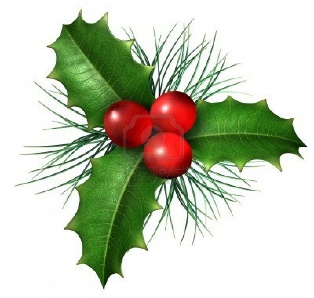 St Paul’s CE Primary SchoolChristmas 2022Tuesday 13th December – 9.00am Coffee and cakes in hall for parents, classes will sing to parents class by class.Wednesday 14th December – 2G PartyThursday 15th December – am 5W and 3H to Fenwick’s Window                                                         3 /4 D to Live Theatre                                                  pm. 5W and 4/5 B PartyFriday 16th December – Christmas jumper day and Early Years,1W and 1/2H PartiesTuesday 20th December at 2.30pm – KS1 nativity performance (Free tickets available from 12th December)Wednesday 21st December – Pupil’s Christmas lunch 2.30pm KS1 nativity performance. (Free tickets available from 12th December)Thursday 22nd December – 3/4D and 3H PartyFriday 23rd December – Carol Service.                                            6N PartyMonday 9th January 2023 - school closed Teacher Training day. Spring Term begins Tuesday 10th January 2023.